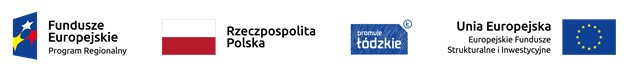 Urządzenie do dezynfekcji Urządzenie do dezynfekcjiUrządzenie do dezynfekcjiWarunekPotwierdzenie/Opis Wykonawcy1Typ/ModelTak/Podać2ProducentTak/Podać3Rok produkcjiTak/Podać4Zaoferowany przedmiot zamówienia musi posiadać dopuszczenie do obrotu i do używania zgodnie z ustawą dnia 20 maja 2010 r. o wyrobach  medycznych (Dz. U. z 2019 r. poz. 175) w szczególności:spełniać tzw. Wymagania zasadnicze, określone w rozporządzeniach Ministra Zdrowia uwzględniającym wymagania prawa wspólnotowego w szczególności w zakresie wytwarzania, opakowania i oznakowania tych wyrobów;posiadać deklarację zgodności dla oferowanego przedmiotu zamówienia;       c )    oznakowano je znakiem zgodności CETak/Podać( jeśli dotyczy)5Wykaz dostawców części i materiałów – zgodnie z art. 90 ust. 3 Ustawy o wyrobach medycznych z dnia 20 maja 2010r. (Dz. U. z 2019 r. poz. 175)Tak/Podać( jeśli dotyczy)6Wykaz podmiotów upoważnionych przez wytwórcę lub autoryzowanego przedstawiciela do wykonywania czynności – zgodnie z art. 90 ust. 4 ustawy o wyrobach medycznych z dnia 20 maja 2010 r. ( Dz. U. z 2019r. poz. 175 )Tak/Podać( jeśli dotyczy)Ogólne parametry techniczneOgólne parametry techniczneOgólne parametry techniczneOgólne parametry techniczne1Przenośne urządzenie do dezynfekcji pomieszczeń metodą zamgławiania tzw. suchą mgłąTak/Podać 2Zasilanie elektryczne 230 V/50HzTak/Podać3Możliwość dezynfekcji pomieszczeń wraz ze sprzętem elektronicznym potwierdzona przez ProducentaTak/Dołączyć do oferty4Urządzenie fabrycznie nowe, nierekondycjonowane, niedemonstracyjneTak5Urządzenie przeznaczone do dezynfekcji pomieszczeń o kubaturze do Tak/Podać6Waga urządzenia – maksymalnie Tak/Podać7Obudowa urządzenia wykonana z tworzywa sztucznegoTak8Urządzenie rozpraszające środek dezynfekcyjny w postaci mikrokropelek do max 5 µm (sucha mgła)Tak/Podać 9Urządzenie wyposażone w rączkę bądź uchwyt do przenoszeniaTak10Urządzenie automatycznie wyłączające się po etapie dyfuzji środkaTak11Urządzenie wyposażone w opcję opóźnienia czasu startuTak12Czas degazacji po przeprowadzonym procesie dezynfekcji maksymalnie do 45 minutTak/PodaćWarunki serwisuWarunki serwisuWarunki serwisuWarunki serwisu1Okres gwarancji minimum 36 miesięcy Tak/Podać2W okresie gwarancji w ramach zaoferowanej ceny Wykonawca przeprowadzi okresowe przeglądy techniczne przedmiotów zamówienia w ilości i zakresie zgodnym z wymogami określonymi w dokumentacji technicznej łącznie z wymianą wszystkich części i materiałów eksploatacyjnych niezbędnych do wykonania przeglądu. Ostatni przegląd musi zostać wykonany w ostatnim miesiącu gwarancji.Tak/Podać3Czas reakcji na zgłoszenie usterki nastąpi najpóźniej w następnym dniu roboczym od dnia zgłoszenia. Dni robocze rozumiane są jako dni od poniedziałku do piątku z wyłączeniem dni ustawowo wolnych od pracy.Tak/Podać4Czas skutecznej naprawy od momentu zgłoszenia awarii – max. 5 dni roboczych, rozumiane jako dni od poniedziałku do piątku z wyłączeniem dni ustawowo wolnych od pracy.Tak/Podać5Okres dostępności części zamiennych od daty sprzedaży przez min. 10 lat.Tak/Podać6W okresie gwarancji Wykonawca do napraw i przeglądów będzie używał wyłącznie nowych części zamiennychTak/Podać7Przedłużenie gwarancji o czas niesprawności sprzętuTak/Podać8Serwis gwarancyjny świadczony będzie przez podmiot autoryzowany przez Producenta, świadczący usługi w miejscu instalacji sprzętu. Komunikacja z serwisem odbywać się będzie w języku polskimTak/Podać